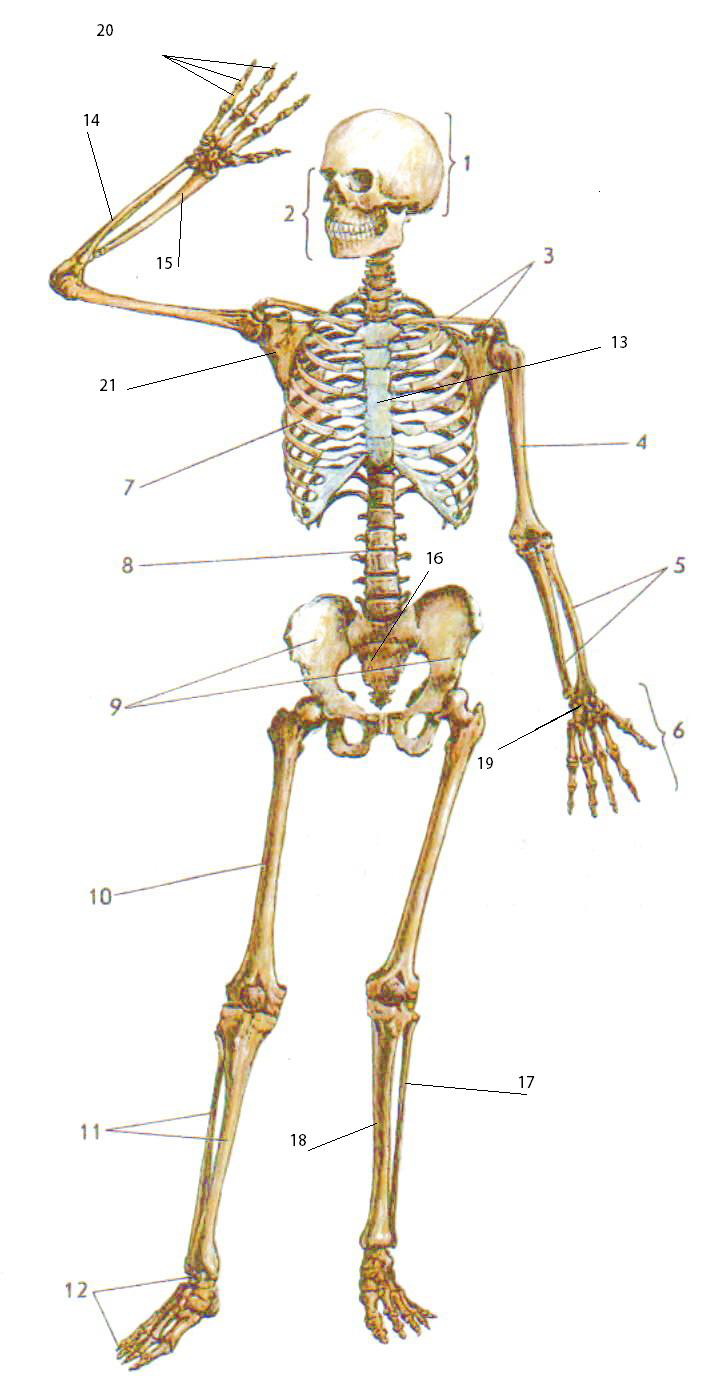 Выполнить тест:Номером 3 обозначено:А. Ребро      Б. Череп          В. Ключица   Г. Запястье.Плечевая кость обозначена номером:А. 14            Б. 2                  В. 4                 Г. 10Бедренная кость обозначена номером:А. 10            Б. 9                  В. 14               Г. 5.Последовательность костей лучевая, локтевая, большая берцовая и фаланги будет такая:А. 15,14, 18, 20                   Б. 15, 10, 18, 20В. 9, 6, 5,4                           Г. 1,2, 21, 10.Кости черепа обозначены номерами:А. 1,3          Б. 5,6                В. 1,2,3           Г. 1,2Номером 8 обозначено:А. Ребро                              Б. ПозвоночникВ. Ключица                         Г. Большая берцовая кость.При переломе важно в первую очередь:А. Иммобилизовать поврежденную конечность;Б. Выложить фото в инстаграмм;В. Вызвать врачаГ. Ничего не делатьОсновной принцип иммобилизации:А. Обездвижить два соседних с местом перелома суставаБ. Привязать палочкуВ. Дать пострадавшему обезболивающееГ. Обездвижить всю конечностьБольшая и малая берцовые кости обозначены:А. 21, 7               Б. 17, 18           В. 18, 17                  Г. Таких костей нет.Номером 13 обозначено:А. грудина          Б. Череп          В. Ребра                  Г. позвоночник